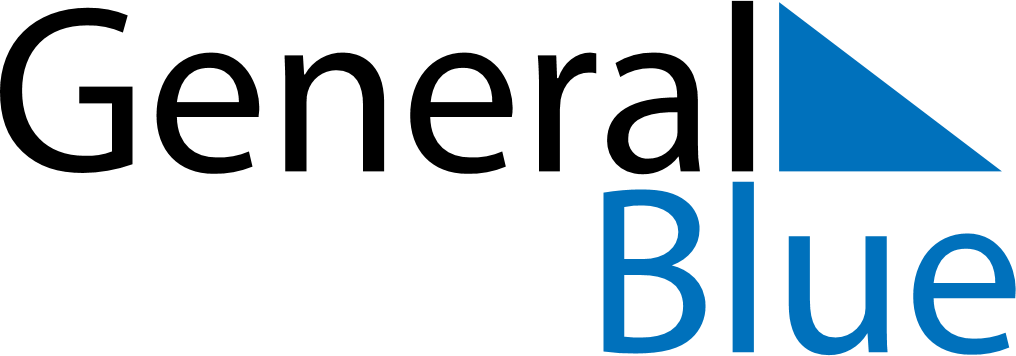 August 2020August 2020August 2020ZimbabweZimbabweMondayTuesdayWednesdayThursdayFridaySaturdaySunday12345678910111213141516Heroes’ DayDefence Forces Day171819202122232425262728293031